БАШҠОРТОСТАН РЕСПУБЛИКАҺЫ                                        РЕСПУБЛИка БАШКОРТОСТАН     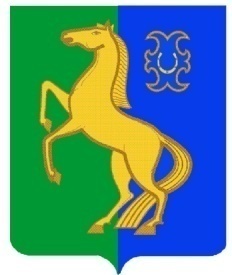      ЙƏРМƏКƏЙ районы                                             АДМИНИСТРАЦИЯ        муниципаль РАЙОНЫның                                                   сельского поселения              СПАРТАК АУЫЛ СОВЕТЫ                                                     спартакский сельсовет                                    ауыл БИЛƏмƏҺе                                                          МУНИЦИПАЛЬНОГО РАЙОНА                     ХАКИМИƏТЕ                                                                     ЕРМЕКЕЕВСКий РАЙОН452182, Спартак ауыл, Клуб урамы, 4                                                   452182, с. Спартак, ул. Клубная, 4       Тел. (34741) 2-12-71,факс 2-12-71                                                                  Тел. (34741) 2-12-71,факс 2-12-71е-mail: spartak_selsovet@maiI.ru                                              е-mail: spartak_selsovet@maiI.ru                                -                         ҠАРАР                                    № 18              ПОСТАНОВЛЕНИЕ                   « 22» июнь  2018 й.                                                         « 22» июня  2018 г. Об утверждении Порядка Предоставления сведений об адресах сайтов и (или) страниц сайтов в информационно-телекоммуникационной сети «Интернет»В соответствии со статьёй 15.01 Федерального закона от 2 марта 2007 года «О муниципальной службе в Российской Федерации» и Распоряжением Правительства Российской Федерации от 28.12.2016 г. № 286 – р «О форме предоставления сведений об адресах сайтов и (или) страниц сайтов в информационно-телекоммуникационной сети «Интернет», на которых государственным гражданским служащим или муниципальным служащим, гражданином Российской Федерации, претендующим на замещение должности государственной гражданской службы Российской Федерации или муниципальной службы, размещались общедоступная информация, а также данные, позволяющие его идентифицировать»ПОСТАНОВЛЯЮ:Утвердить Порядок предоставления сведений об адресах сайтов и (или) страниц сайтов в информационно- телекоммуникационной сети «Интернет», на которых муниципальным служащим, гражданином Российской Федерации, претендующим на замещение должности муниципальной службы в администрацию сельского поселения Спартакский сельсовет, размещались общедоступная информация, а также данные, позволяющие его идентифицировать согласно приложению.Настоящее постановление подлежит опубликованию (обнародованию).Контроль за исполнением настоящего постановления оставляю за собой. Глава сельского поселения  Спартакский сельсовет                                         Ф.Х.ГафуроваПриложение к постановлению главы сельского поселения Спартакский сельсовет от 22.06.2018 г. № 18ПОРЯДОК предоставления сведений об адресах сайтов и (или) страниц сайтов в информационно-телекоммуникационной сети «Интернет»Порядок предоставления сведений об адресах сайтов и (или) страниц сайтов в информационно-телекоммуникационной сети «Интернет», на которых муниципальным служащим, гражданином Российской Федерации, претендующим на замещение должности муниципальной службы, размещались общедоступная информация, а также данные, позволяющие его идентифицировать (далее – Порядок) разработан во исполнение статьи 15.1 Федерального закона от 2 марта 2007 года «О муниципальной службе в Российской Федерации» и в соответствии с Распоряжением Правительства Российской Федерации от 28 декабря 2016 года № 2867-р «О форме предоставления сведений об адресах сайтов и (или) страниц сайтов в информационно-телекоммуникационной сети «Интернет», на которых государственным гражданским служащим или муниципальным служащим, гражданином Российской Федерации, претендующим на замещение должности государственной службы Российской Федерации или муниципальной службы, размещались общедоступная информация, а также данные, позволяющие его идентифицировать. Сведения об адресах сайтов и (или) страниц сайтов в информационно-телекоммуникационной сети «Интернет», на которых гражданин, претендующий на замещение должности муниципальной службы, муниципальный служащий размещали общедоступную информацию, а также данные, позволяющие их идентифицировать (далее – Сведения), представителю нанимателя представляют:гражданин, претендующий на замещение должности муниципальной службы, - при поступлении на службу за три календарных года, предшествующих году поступления на муниципальную службу;муниципальный служащий  - ежегодно за три календарных года, предшествующих году представления указанной информации, за исключением случаев размещения общедоступной информации в рамках исполнения должностных обязанностей муниципального служащего.Сведения представляются гражданами, претендующими на замещение должности муниципальной службы при поступлении на муниципальную службу, а муниципальными служащими – не позднее 1 апреля года, следующего за отчётным.Сведения предоставляются в администрацию сельского поселения Спартакский сельсовет муниципального района Ермекеевский район Республики Башкортостан по форме, утверждённой Распоряжением Правительства Российской Федерации от 28 декабря 2016 года № 2867-р «О форме предоставления сведений об адресах сайтов и (или) страниц сайтов информационно-телекоммуникационной сети «Интернет»,  на которых государственным гражданским служащим или муниципальным служащим, гражданином Российской Федерации, претендующим на замещение должности государственной гражданской службы Российской Федерации или муниципальной службы, размещались общедоступная информация, а также данные, позволяющие его идентифицировать».Сведения приобщаются к личному делу муниципального служащего.Администрация сельского поселения Спартакский сельсовет осуществляет обработку общедоступной информации, размещённой претендентами на замещение должности муниципальной службы и муниципальными служащими в информационно-телекоммуникационной сети «Интернет», а так же проверку достоверности и полноты Сведений.